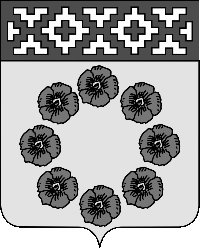 Финансовый отдел администрации Пестяковского муниципального района Ивановской области155650    р.п. Пестяки   ул. Ленина 4                                             E-mail:	rayfo03318@mail.ru П Р И К А З «19» февраля   2019 г.                                                                                                        № 7-ОД О внесении изменений в приказ№ 37-од от 04.08.2017г. «об общих требованиях к порядку составления, утвержденияи ведения бюджетной сметы казенного учрежденияПестяковского городского поселения            В соответствии со статьей 221 Бюджетного кодекса Российской Федерации, Приказом Министерства финансов Российской Федерации от 20 ноября 2007 г. № 112н «Об общих требованиях к порядку составления, утверждения и ведения бюджетных смет казенных учреждений», в соответствии с п.3.11 Положения о Финансовом отделе администрации Пестяковского муниципального района, утвержденного решением Совета Пестяковского муниципального района от 29.04.2016 № 32П р и к а з ы в а ю:           1.  Внести следующие изменения в приказ Финансового отдела администрации Пестяковского муниципального района № 37-ОД от 04.08.2017 года:1.1. В подпункте 1 раздела I слова «(муниципальных органов)» исключить;1.2. Абзац 3 подпункта 5 раздела II дополнить словами следующего содержания: «по рекомендуемому образцу (приложение № 3 к настоящим Общим требованиям)»;1.3. В абзаце 4 подпункта 5 раздела II слова «проекта закона (решения)» заменить словами «проекта решения»;1.4. В пункте 8 раздела III слова «государственного (муниципального) задания» заменить словами «муниципального задания»;1.5. В абзаце 9 пункта 10 раздела IV слова «пункта 6» заменить словами «абзаца 3 пункта 5 раздела II».           2. Бюджетному отделу довести настоящий приказ до главных распорядителей средств бюджета Пестяковского городского поселения.           3. Контроль за исполнением настоящего Приказа возложить на заместителя начальника Финансового отдела администрации Пестяковского муниципального района И. Е. Тюрикову.            4. Настоящий приказ распространяется на правоотношения, связанные с формированием проекта бюджета Пестяковского муниципального района, начиная с формирования проекта бюджета на 2019 год и на плановый период 2020 и 2021 годов. Начальник финансового отдела                                                                    Л.Е. Репкина